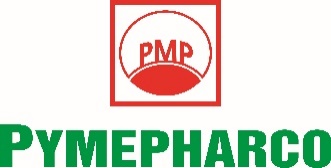 LÍ LỊCH TRÍCH NGANG1. Họ tên: 	  	 Ngày sinh: 	..-  Địa chỉ thường trú: 	...-  Đ.thoại liên lạc :  	......  Email: 	..2. Trình trạng hôn nhân:	Độc thân/Lập gia đình/Ly hôn  	Số con: 	..3. Sức khỏe:  Chiều cao: 	..  Cân nặng: 	..-  Các bệnh tật (nếu có): 	..4. Tóm tắt quá trình đào tạo chuyên môn (Đại học, Cao đẳng, Trung cấp, các chứng chỉ):  5. Kinh nghiệm làm việc:Công việc yêu thích nhất, tại sao?  ……………………………………………………………………………………………………………………………………………………………………………………………………………………………………………………………………………………………………………………………………………………………………………………………………………………………………………………………………………………6. Kỹ năng đặc biệt (nếu có): ………………………………………………………………………………………………………………………………………………………………………………………………………………………………………………………………………………………………………………………………………………………………7. Sở thích:………………………………………………………………………………………………………………………………………………………………………………………………………………………………………………………………………………………………………………………………………………………………8. Thông tin dự tuyển:- Vị trí ứng tuyển: ………………………………………………………………………………………………- Mức lương đề nghị: …………….……………………………………………………………………………- Bạn biết thông tin tuyển dụng từ đâu:  ………………………………………………………………………………………………………………………………………………………………………………………………………………………………………………………………………………………………………………………………………………………………TP.Tuy Hòa, ngày        tháng       năm 2017          Người khai (Ký & ghi rõ họ tên)Từ tháng/nămĐến tháng/nămChuyên ngành/TrườngHình thức đào tạo(Chính quy, vừa học vừa làm, liên kết, …)Năm tốt nghiệp/Xếp loạiTừ tháng/nămĐến tháng/nămVị trí công việcTên Đơn vị/địa chỉLí do nghỉ việc